A imprimer en plusieurs exemplairesPower boat !Objectifs :Comprendre le fonctionnement d’une file numérique des nombres comme Picbille.Décomposer les nombres en d, u; passer à la dizaine suivanteCalculer des sommes avec 10Règle du jeu :Les élèves ont chacun un pion et se placent sur la case « départ » du skipper qu’ils ont choisi. Puis, le chef de jeu pioche et une carte et la présente à l’un des joueurs. Si celui-ci répond correctement, il monte d’une case (une image). Le premier arrivé sur la photo de son skipper a gagné.Pour l’impression du jeu :Imprimer toutes les cartes en recto verso. Imprimer les 3 planches de jeu puis les coller ensemble pour faire le plateau de jeu.A quel moment faire ce jeu ?A partir de la séquence 59 de Picbille.10 + 110 + 210 + 310 + 410 + 510 + 610 + 710 + 810 + 910 + 1010 + 10 + 110 + 10 + 210 + 10 + 310 + 10 + 410 + 10 + 515141312112019181716252423222110 + 10 + 610 + 10 + 710 + 10 + 810 + 10 + 910 + 10 + 1010 + 10 + 10 + 110 + 10 + 10 + 210 + 10 + 10 + 310 + 10 + 10 + 410 + 10 + 10 + 510 + 10 + 10 + 610 + 10 + 10 + 710 + 10 + 10 + 810 + 10 + 10 + 910 + 10 + 10 + 10302928272635343332314039383736Arrivéede Fabrice AmédéoArrivée de Romain AttanasioArrivée d’Eric BellionArrivée d’Arnaud BoissièresArrivée de Conrad ColmanArrivée de Tanguy De Lamotte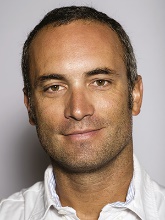 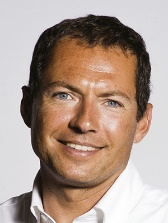 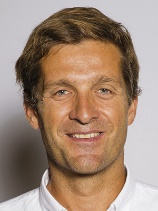 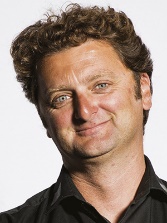 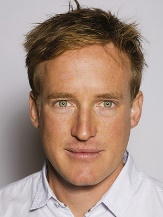 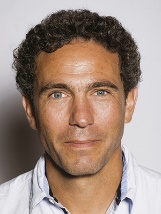 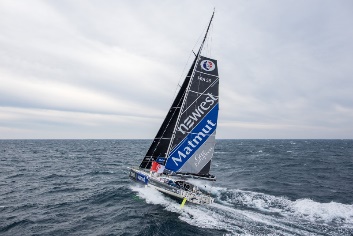 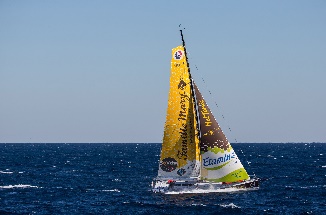 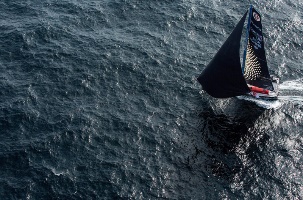 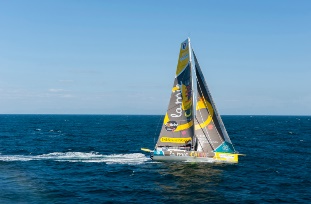 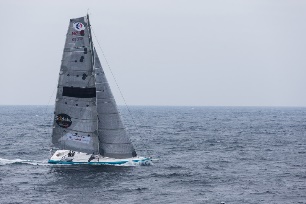 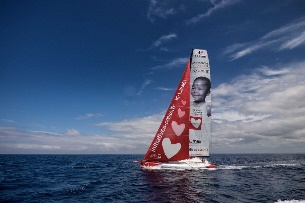 DépartDépartDépartDépartDépartDépart